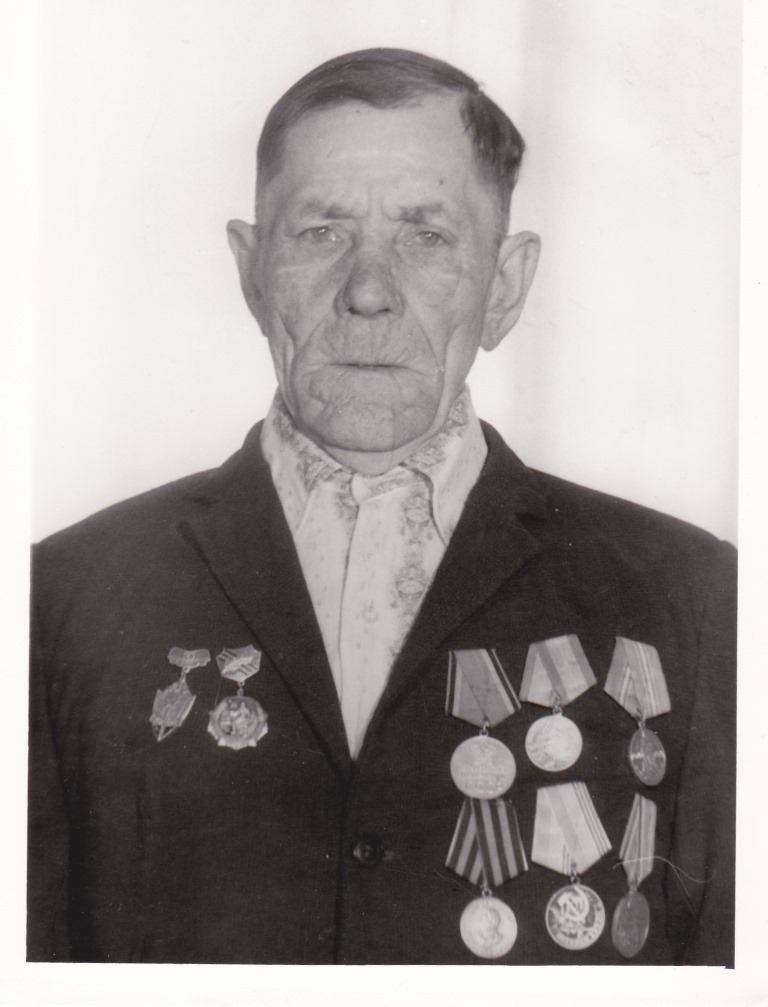 БАКАЙ
МАКСИМ   КУПРИЯНОВИЧ1917-1997 г.г.